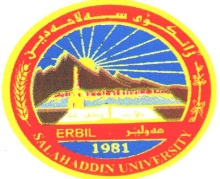 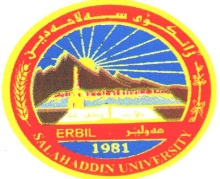       فؤرمى وانةى زيَدةكى خويًندنى بالاَهۆكاری دابه‌زینی نیساب: 2تەمەن + 1 لجنة + 6 اشراف دكتورا+ 4محاضرە ماجستیر + 1ماجستير اشراف                       واذؤى مامؤستا                                                   سةرؤكى بةش                                                                                             رِاطرى كؤليَذپ.د.عبدالملك یونس محمد		پ.ی.د.مسعود حمید اسماعیل		پ.ی.د.كاوان اسماعیل ابراهیم8.5ـ9.59.5ـ10.510.5ـ11.511.5ـ12.512.5ـ1.51.5ـ2.52.5ـ3.53.5ـ4.54.5ـ5.5شةممةيةك شةممةمحاضرة ماجستیرمحاضرة ماجستیرمحاضرة ماجستیرووشةممةاشراف دكتورا اشراف دكتورا اشراف دكتورا سىَشةممةاشراف دكتورا اشراف دكتورا اشراف دكتورا ضوارشةممةاشراف ماجستير اشراف ماجستير ثيَنج شةممةهةفتةى يةكةمهةفتةى يةكةمهةفتةى يةكةمهةفتةى يةكةمهةفتةى يةكةمهةفتةى دووةمهةفتةى دووةمهةفتةى دووةمهةفتةى دووةمهةفتةى دووةمرِؤذرِيَكةوتتيؤرى  (1)ثراكتيك (2)كؤى وانةكان(1+3)رِؤذرِيَكةوتتيؤرى  (1)ثراكتيك (2)كؤى وانةكان(1+3)شةممةشةممةيةك شةممة2كيةك شةممة2كدووشةممة3كدووشةممة3كسىَ شةممة3كسىَ شةممة3كضوارشةممة2كضوارشةممة2كثيَنج شةممةثيَنج شةممةسةرثةرشتى خ.بسةرثةرشتى خ.بكؤى كاتذميَرةكانكؤى كاتذميَرةكانكؤى كاتذميَرةكانكؤى كاتذميَرةكان      هةفتةى سىَ يةم      هةفتةى سىَ يةم      هةفتةى سىَ يةم      هةفتةى سىَ يةم      هةفتةى سىَ يةمهةفتةى  ضوارةمهةفتةى  ضوارةمهةفتةى  ضوارةمهةفتةى  ضوارةمهةفتةى  ضوارةمرِؤذرِيَكةوتتيؤرى  (1)ثراكتيك (2)كؤى وانةكان(1+3)رِؤذرِيَكةوتتيؤرى  (1)ثراكتيك (2)كؤى وانةكان(1+3)شةممةشةممةيةك شةممة2كيةك شةممة2كدووشةممة3كدووشةممة3كسىَ شةممة3كسىَ شةممة3كضوارشةممة2كضوارشةممة2كثيَنج شةممةثيَنج شةممةثرِؤذةى تويَذينةوةثرِؤذةى تويَذينةوةكؤى كاتذميَرةكانكؤى كاتذميَرةكانكؤى كاتذميَرةكانكؤى كاتذميَرةكانزانيارى كؤتايىزانيارى كؤتايى كؤى طشتـى كاتذميَـرةكان         14ككؤى كاتذميَرةكانى نيسـاب          4ككؤى كاتذميَرةكانى زيَدةكى      10ك نــرخـى كاتـــذمــيَـريَـك      كؤى طشتى ناوى قوتابى ماستةردلشادناوى قوتابى دكتؤرا نیگار + شهلە 